Insight Schools of California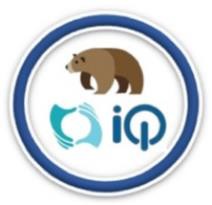 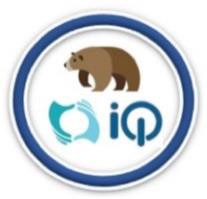 Face-2-Face EventLocation/Event Title: USS Midway MuseumDate: Thursday, March 5, 2020	Time: 7:45am	Address: 910 N Harbor Dr, San Diego, CA 92101	Website: https://www.midway.org/	Cost: Free (Parking $10)	Teacher Chaperones/Contact Info:Rachel Harrison - (949) 229-3197 - rharrison@k12insightca.orgJuliette Pinzon - (949) 424-5331 -	jpinzon@k12insightca.orgEvent DescriptionGroup project aboard the USS Midway. Inspecting flight deck, doing FOD walk. Brief historical talk from former sailor on the Midway.Check-in InfoMeet at the ship doc, so we can board as a group. Items to bring Liability Release FormPhoto/Video Release FormDriver’s Consent Form (if not accompanied by a parent)